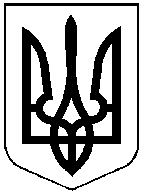 копіяПОКРОВСЬКА МІСЬКА РАДАДНІПРОПЕТРОВСЬКОЇ ОБЛАСТІ РІШЕННЯ29. 01. 2021			                     м.Покров                           		 № 12(3 сесія 8 скликання)            З метою раціонального використання природних ресурсів та поліпшення екологічного стану Покровської міської територіальної громади, керуючись законами України «Про охорону навколишнього середовища», «Про природно-заповідний фонд України», «Про охорону атмосферного повітря», «Про оцінку впливу на довкілля», «Про стратегічну екологічну оцінку», «Про відходи», «Про місцеве самоврядування  в Україні»,  міська радаВИРІШИЛА:1. Затвердити  Комплексну програму «Поліпшення екологічної ситуації на території Покровської міської територіальної громади на 2021-2025 роки», що додається.2. Координацію за виконанням цього рішення покласти на управління житлово – комунального господарства та будівництва виконавчого комітету Покровської міської ради (Ребенок В.В); контроль – на заступника міського голови за напрямком роботи та на постійну комісію з питань містобудування та архітектури, землекористування  та охорони навколишнього природного середовища (Тиква А.А.). Міський голова                                                                                    О.М.ШаповалРебенок,4-30-01								     ЗАТВЕРДЖЕНО                                                                                      Рішення 3 сесії міської ради                                                                                      8 скликання                                                                                      “29” січня 2021 року № 12 Комплексну програму«Поліпшення екологічної ситуації на території Покровської міської територіальної громади на 2021-2025 роки»Склад проблеми та обґрунтування необхідності її розв’язання шляхом розроблення і виконання Програми         Багато причин зумовили значне погіршення стану навколишнього природного середовища, а саме: забруднення повітря, земель, нагромадження у великій кількості шкідливих відходів виробництва. Такі процеси тривали десятиріччями і призвели до різкого погіршення стану довкілля. В цілому, незважаючи на те, що останніми роками спостерігається тенденція до зменшення антропогенного тиску на довкілля, рівень техногенного навантаження залишається високим, а екологічна ситуація – незадовільною.         Вагомий обсяг забруднюючих речовин у атмосферне повітря від стаціонарних та пересувних джерел забруднення. Основний обсяг промислового виробництва – найбільші масиви зрошуваних земель, комунально - побутове водокористування пов’язані з водними ресурсами р.Дніпра. Місцеві водні ресурси значно менші від потреби в них. Унаслідок цього, склалася гідро екологічна ситуація, коли само відновлювальна здатність р.Дніпра та багатьох річок басейну вже не забезпечує відновлення порушеної екологічної рівноваги. Тверді відходи накопичуються на полігоні, проблема накопичення відходів є дуже актуальною.         Вирішення існуючої проблеми покращення екологічного стану регіону в межах виконання державних, місцевих та регіональних програм екологічного спрямування, на жаль, поки що не дає позитивних результатів. Це обумовлено, в першу чергу, недостатніми обсягами фінансування з бюджетів усіх рівнів.         Ураховуючи неможливість розв’язання питань щодо поліпшення екологічного стану міста, ця проблема потребує цільового регулювання та програмного забезпечення. Реалізація програмно-цільового підходу, зважаючи на масштабність завдань і одночасно обмеженість фінансових ресурсів, зумовлює встановлення відповідних пріоритетів та послідовності здійснення заходів.           Зважаючи на потребу в вирішенні проблем, що накопичилися, розроблено Комплексну програму поліпшення екологічної ситуації на території Покровської міської  територіальної громади на 2021-2025 роки (далі Програма).Мета ПрограмиОсновною метою Програми є забезпечення екологічно безпечних умов проживання у межах Покровської міської територіальної громади. Програмою визначені пріоритетні напрямки та комплекс заходів щодо охорони та поліпшення стану довкілля, взаємопов’язані заходи щодо мінімізації та запобігання викидам і скидам забруднюючих речовин у навколишнє природне середовище, утворення відходів.  Виконання  програми передбачає:- запобігання забруднення водних ресурсів;- зменшення викидів в атмосферне повітря;- відновлення родючого шару порушених земель;- збереження існуючих об’єктів природно-заповідного фонду, зелених зон та подальший їх розвиток;- мінімізація утворення та розміщення відходів;     - захист життя і здоров’я населення від негативного впливу, зумовленого забрудненням навколишнього природного середовища .  Основними завданнями є:- охорона і раціональне використання водних ресурсів;- охорона атмосферного повітря;- охорона і раціональне використання земель;- охорона і раціональне використання природних рослинних ресурсів;- охорона і раціональне використання ресурсів тваринного світу;- збереження природно-заповідного фонду;- раціональне використання і збереження відходів виробництва і побутових відходів.Обґрунтування шляхів і засобів розв’язання ПроблемиРозв’язати проблеми навколишнього середовища можливо шляхом:- раціонального використання земельних, водних, рекреаційних та інших природних ресурсів, створення умов для їхнього відновлення;- поліпшення санітарно-гігієнічного та екологічного стану території Покровської міської територіальної громади шляхом впровадження сучасних технологій збирання, вилучення, переробки та знешкодження промислових і побутових відходів, запобігання забрудненню атмосферного басейну, земельних ресурсів тощо;- утримання в належному санітарно-технічному стані об’єктів благоустрою;- дотримання технології догляду, експлуатації та ремонту, регулярного проведення заходів щодо запобігання передчасного знесення зелених насаджень (обрізка сухого гілля, омели та ін.),- проведення інвентаризації та паспортизації зелених насаджень відповідно до планів та в межах виділених коштів;- збільшення кількості зелених насаджень в місті;- облаштування притулку для утримання безпритульних тварин;- реконструкція очисних споруд та мереж зливової каналізації;- своєчасного фінансування заходів програми.Строки та етапи виконання Програми          Здійснення більшості заходів Комплексної програми поліпшення екологічної ситуації на території Покровської міської територіальної громади планується завершити у 2025 році, які фінансуються за рахунок Фонду охорони навколишнього природного середовища, можуть коригуватися в залежності від змін, що вноситимуться до цієї Програми.Перелік заходів і завдань Програми(згідно додатку до Програми)Ресурсне забезпечення Програми      Забезпечення реалізації програми здійснюється за рахунок коштів державного, обласного, місцевого бюджетів та інших джерел, не заборонених чинним законодавством.Орієнтовні обсяги фінансування програми – близько 3 031 762,45 тис. грн. Остаточна кошторисна вартість та терміни виконання заходів можуть бути скореговані на підставі проектних рішень технічного переобладнання та реконструкції виробничих потужностей підприємств.Обсяги фінансування Програми за основними напрямами та завданнями по кожному конкретному заходу детально наведено в таблиці «Завдань та заходів комплексної програми Поліпшення екологічної ситуації на території Покровської міської територіальної громади на 2021-2025 роки». Показники вартості заходів наведено за пропозиціями підприємств.Організація управління та контролю за ходом виконання Програми.Координація розробки і реалізації заходів згідно з напрямками програми здійснюється виконавчим комітетом Покровської міської ради.Контроль за виконанням програми здійснюється заступником міського голови за напрямком роботи,  постійною депутатською комісією з питань містобудування, землекористування та охорони навколишнього природного середовища та департаментом екології та природних ресурсів облдержадміністрації.Очікувані кінцеві результати виконання ПрограмиПри реалізації запропонованих заходів у 2021−2025 роках очікується зниження рівня забруднення природного середовища, зниження обсягів викидів забруднюючих речовин від стаціонарних джерел і скидів у водні об’єкти, якісний збір відходів, підвищення екологічної безпеки на території Покровської  міської ради.Начальник УЖКГ та будівництва                                                  В.В. Ребенок      Додаток                                                                                                                                                                             до Комплексної програма «Поліпшення екологічної ситуації на                                                                                                                                                                                         території Покровської міської територіальної громади 2021-2025роки Перелік завдань та заходів Комплексної програми «Поліпшення екологічної ситуації на території Покровської міської територіальної громади 2021-2025 роки»______________________________________________________________________________________________Про затвердження Комплексної програми «Поліпшення екологічної ситуації на території Покровської міської територіальної громади на 2021-2025 роки»Зміст заходівпрограми з виконання завданняВідповідальні за виконанняТермін виконання за рокамиТермін виконання за рокамиОрієнтовні обсяги фінансування за роками виконання, тис. грнОрієнтовні обсяги фінансування за роками виконання, тис. грнОрієнтовні обсяги фінансування за роками виконання, тис. грнОрієнтовні обсяги фінансування за роками виконання, тис. грнОрієнтовні обсяги фінансування за роками виконання, тис. грнОрієнтовні обсяги фінансування за роками виконання, тис. грнОрієнтовні обсяги фінансування за роками виконання, тис. грнОчікуваний результат від виконання заходуЗміст заходівпрограми з виконання завданняВідповідальні за виконанняПоча-токЗакін-ченняДжерелафінансування20212022202320242025Усього,123456789101112 Охорона і раціональне використання водних ресурсів Охорона і раціональне використання водних ресурсів Охорона і раціональне використання водних ресурсів Охорона і раціональне використання водних ресурсів Охорона і раціональне використання водних ресурсів Охорона і раціональне використання водних ресурсів Охорона і раціональне використання водних ресурсів Охорона і раціональне використання водних ресурсів Охорона і раціональне використання водних ресурсів Охорона і раціональне використання водних ресурсів Охорона і раціональне використання водних ресурсів Охорона і раціональне використання водних ресурсівРеконструкція очисних споруд каналізації МКП "Покровводоканал" у місті Покров Дніпропетровської областіУЖКГ та будівництва, МКП «Покровводоканал»20222023Фінансування з усіх джерел, що не суперечать чинному законодавству020320,0320266,040,000,0040 586,07Оптимізація технологічного процесу очистки стоківПридбання насосного і технологічного обладнання для заміни  такого, що використало свої технічні можливості на комунальних каналізаційних системахМКП «Покровводоканал»20212025Фінансування з усіх джерел, що не суперечать чинному законодавству1000,001000,001000,001000,001000,005000,00Забезпечення ефективної роботи очисних спорудМодернізація систем очистки зливових водТОВ «Проктер енд Гембл Україна»20212023Кошти підприємства300,00250,00250,000,000,00800,00Використання очищеної зливової води на потреби підприємстваУстановка станції реагентної обробки котельних агрегатів і контролю якості конденсатуТОВ «Проктер енд Гембл Україна»20212022Кошти підприємства250,00250,000,000,000,00500,00Застосування реагентної обробки води забезпечить якісні показники поживної котельної води і конденсатуОхорона атмосферного повітряОхорона атмосферного повітряОхорона атмосферного повітряОхорона атмосферного повітряОхорона атмосферного повітряОхорона атмосферного повітряОхорона атмосферного повітряОхорона атмосферного повітряОхорона атмосферного повітряОхорона атмосферного повітряОхорона атмосферного повітряОхорона атмосферного повітряПроведення робіт з інвентаризації джерел забруднення навколишнього природнього середовищаМКП «Покровводоканал»20212021Фінансування з усіх джерел, що не суперечать чинному законодавству80,000,000,000,000,0080,00Облік джерел викидів в атмосферне повітряПроведення робіт з інвентаризації джерел забруднення навколишнього природнього середовищаТОВ «Проктер енд Гембл Україна»20212021Кошти підприємства200,000,000,000,000,00200,00Відповідність екологічному законодавству та зменшення джерел забруднення навколишнього природного середовищаОхорона і раціональне використання земельОхорона і раціональне використання земельОхорона і раціональне використання земельОхорона і раціональне використання земельОхорона і раціональне використання земельОхорона і раціональне використання земельОхорона і раціональне використання земельОхорона і раціональне використання земельОхорона і раціональне використання земельОхорона і раціональне використання земельОхорона і раціональне використання земельОхорона і раціональне використання земельРекультивація порушених земельАТ «ПОКРОВСЬКИЙ ГЗК»20212025Кошти підприємства36011,9243514,4043469,7443157,0844568,24210 721,38Відновлення родючого шару порушених земельОхорона і раціональне використання природних рослинних ресурсівОхорона і раціональне використання природних рослинних ресурсівОхорона і раціональне використання природних рослинних ресурсівОхорона і раціональне використання природних рослинних ресурсівОхорона і раціональне використання природних рослинних ресурсівОхорона і раціональне використання природних рослинних ресурсівОхорона і раціональне використання природних рослинних ресурсівОхорона і раціональне використання природних рослинних ресурсівОхорона і раціональне використання природних рослинних ресурсівОхорона і раціональне використання природних рослинних ресурсівОхорона і раціональне використання природних рослинних ресурсівОхорона і раціональне використання природних рослинних ресурсівЛіквідація наслідків буреломів, сніголомів, вітровалів. ПМКП «Добробут», ГУ ДСНС України у Дніпропетровській області20212025Фінансування з усіх джерел, що не суперечать чинному законодавству125,00125,00125,00125,00125,00625,00Забезпечення безпеки громадянЗаходи з озеленення населених пунктів (оновлення та догляд за зеленими насадженнями міста, придбання посадкового матеріалу)УЖКГ та будівництва, ПМКП «Добробут», управління освіти20212025Фінансування з усіх джерел, що не суперечать чинному законодавству800,00850,00900,00950,001000,004 500,00Поліпшення екологічного стану містаВпровадження обліку зелених насаджень, паспортизаціяБалансоутримувачі зелених насаджень20212025Фінансування з усіх джерел, що не суперечать чинному законодавству100,00100,00100,00100,00100,00500,00Здійснення постійного  контролю за охороною та збереженням зелених насадженьОхорона і раціональне використання ресурсів тваринного світуОхорона і раціональне використання ресурсів тваринного світуОхорона і раціональне використання ресурсів тваринного світуОхорона і раціональне використання ресурсів тваринного світуОхорона і раціональне використання ресурсів тваринного світуОхорона і раціональне використання ресурсів тваринного світуОхорона і раціональне використання ресурсів тваринного світуОхорона і раціональне використання ресурсів тваринного світуОхорона і раціональне використання ресурсів тваринного світуОхорона і раціональне використання ресурсів тваринного світуОхорона і раціональне використання ресурсів тваринного світуОхорона і раціональне використання ресурсів тваринного світуБудівництво та облаштування притулків для утримання безпритульних тваринУЖКГ та будівництва (ПМКП «Добробут»20222023Фінансування з усіх джерел, що не суперечать чинному законодавству02500,002500,00005 000,00Належне утримання безпритульних тварин Збереження природно-заповідного фонду Збереження природно-заповідного фонду Збереження природно-заповідного фонду Збереження природно-заповідного фонду Збереження природно-заповідного фонду Збереження природно-заповідного фонду Збереження природно-заповідного фонду Збереження природно-заповідного фонду Збереження природно-заповідного фонду Збереження природно-заповідного фонду Збереження природно-заповідного фонду Збереження природно-заповідного фондуУтримання об’єктів природно-заповідного фонду – Заказник БогданівськийАТ «ПОКРОВСЬКИЙ ГЗК»20212025Кошти підприємства50,0050,0050,0050,0050,00250,00Збереження та відтворення природних екологічних систем, фауни і флори на заповідних територіяхРаціональне використання і зберігання відходів виробництва і побутових відходівРаціональне використання і зберігання відходів виробництва і побутових відходівРаціональне використання і зберігання відходів виробництва і побутових відходівРаціональне використання і зберігання відходів виробництва і побутових відходівРаціональне використання і зберігання відходів виробництва і побутових відходівРаціональне використання і зберігання відходів виробництва і побутових відходівРаціональне використання і зберігання відходів виробництва і побутових відходівРаціональне використання і зберігання відходів виробництва і побутових відходівРаціональне використання і зберігання відходів виробництва і побутових відходівРаціональне використання і зберігання відходів виробництва і побутових відходівРаціональне використання і зберігання відходів виробництва і побутових відходівРаціональне використання і зберігання відходів виробництва і побутових відходівВикористання шламів збагачення марганцевої руди в якості сировини для одержання концентратуАТ «ПОКРОВСЬКИЙ ГЗК»20212025Кошти підприємства552600,00552600,00552600,00552600,00552600,002 763 000,00Зменшення техногенного навантаження на навколишнє середовище – мінімізація утворення та розміщення великотонажних відходів (шламів) гірничо-добувальної промисловості